ОСНОВНО УЧИЛИЩЕ “СВ. СВ. КИРИЛ И МЕТОДИЙ”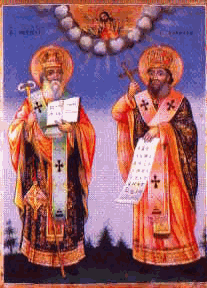 6600 гр. Кърджали                                                                                     директор: 0361/ 6 53 97гр. Кърджали,                                                                       тел./факс: 0361/6 59 26, 0361/2 27 33ул. “Ген. Чернозубов” № 19              web: www.svetii-kardjali.org; e-mail: ou_svetii_kj@abv.bgПРОТОКОЛ № 4 от 25.04.2023 г.Днес 25.04.2023г. от 17:00 часа се проведе заседание на Обществения съвет към ОУ „Св. Св. Кирил и Методий” град Кърджали.На заседанието присъстваха всички членове на Обществения съвет и представители на училищната общност — Марияна Пеева - директор, Сюлейман Мустафа - ЗДУД и Маргарита Ночева – гл. счетоводител.Заседанието бе водено от Председателя на Обществения съвет – г-жа Фейме Исмаил. Тя запозна присъстващите на събранието с дневния ред и даде думата на директора на училището – г-жа Марияна Пеева, а протокола се води от Назмие Кьорова.Заседанието протече при следния дневен ред:Представяне на тримесечен отчет за изпълнение на бюджета на училището.По т.1  Маргарита Ночева – гл. счетоводител в  ОУ „Св. Св. Кирил и Методий” град Кърджали запозна присъстващите с тримесечния отчет за изпълнение на бюджета на ОУ „Св. Св. Кирил и Методий” град Кърджали. Решение:	Прие тримесечния отчет за изпълнение на бюджета на   ОУ „Св. Св. Кирил и Методий” град Кърджали.Поради изчерпване на дневния ред заседанието бе закрито.Председател: Фейме Исмаил – Членове: 	1.Виолета Кавръкова  – 2.Николина Иванова  – 3. Исмаил Хюсеин – 4. Мария Павлова –